UNDERGRADUATE CURRICULUM COMMITTEE (UCC)
PROPOSAL FORM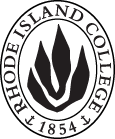 Cover page	scroll over blue text to see further important instructions: please read.N.B. DO NOT USE HIGHLIGHT, please DELETE THE WORDS THAT DO NOT APPLY TO YOUR PROPOSALALL numbers in section (A) need to be completed, including the impact ones.B.  NEW OR REVISED COURSES  DO NOT use highlight. Delete this whole page if the proposal does not include a new or revised course.D. SignaturesChanges that affect General Education in any way MUST be approved by ALL Deans and COGE Chair.Changes that directly impact more than one department/program MUST have the signatures of all relevant department chairs, program directors, and relevant dean (e.g. when creating/revising a program using courses from other departments/programs). Check UCC manual 4.2 for further guidelines on whether the signatures need to be approval or acknowledgement.Proposals that do not have appropriate approval signatures will not be considered. Type in name of person signing and their position/affiliation.Send electronic files of this proposal and accompanying catalog copy to curriculum@ric.edu and a printed or electronic signature copy of this form to the current Chair of UCC. Check UCC website for due dates.D.1. Approvals:   required from programs/departments/deans who originate the proposal.  may include multiple departments, e.g., for joint/interdisciplinary prposals. D.2. Acknowledgements: REQUIRED from OTHER PROGRAMS/DEPARTMENTS IMPACTED BY THE PROPOSAL. SIGNATURE DOES NOT INDICATE APPROVAL, ONLY AWARENESS THAT THE PROPOSAL IS BEING SUBMITTED.  CONCERNS SHOULD BE BROUGHT TO THE UCC COMMITTEE MEETING FOR DISCUSSIONA.1. Course eced 439: Student Teaching: Early Childhood Settings Ieced 439: Student Teaching: Early Childhood Settings Ieced 439: Student Teaching: Early Childhood Settings Ieced 439: Student Teaching: Early Childhood Settings IReplacing ECED 439: Student Teaching in Early Childhood SettingsECED 439: Student Teaching in Early Childhood SettingsECED 439: Student Teaching in Early Childhood SettingsECED 439: Student Teaching in Early Childhood SettingsA.2. Proposal typeCourse:  | revision | Course:  | revision | Course:  | revision | Course:  | revision | A.3. OriginatorLeslie SeveyHome departmentELEDELEDELEDA.4. Context and Rationale This course has been revised to better reflect the overall revised ECED program goals and outcomes in response to the RIDE Program Report and best practice in the field. This course is in actuality Part I of a two-part Student Teaching Experience for ECED candidates. It meets RIDE’s requirement of a year-long residency and is designed to build upon the practicum experience and content from ECED program coursework through a more extensive student teaching experience. Candidates will have the opportunity to begin an academic year in a classroom and establish positive relationships with the students and a develop a deep understanding of the school/community context. In the first semester of the student teaching experience candidates will co-teach with a cooperating teacher in order to facilitate continuous feedback and coaching.  This course has been revised to better reflect the overall revised ECED program goals and outcomes in response to the RIDE Program Report and best practice in the field. This course is in actuality Part I of a two-part Student Teaching Experience for ECED candidates. It meets RIDE’s requirement of a year-long residency and is designed to build upon the practicum experience and content from ECED program coursework through a more extensive student teaching experience. Candidates will have the opportunity to begin an academic year in a classroom and establish positive relationships with the students and a develop a deep understanding of the school/community context. In the first semester of the student teaching experience candidates will co-teach with a cooperating teacher in order to facilitate continuous feedback and coaching.  This course has been revised to better reflect the overall revised ECED program goals and outcomes in response to the RIDE Program Report and best practice in the field. This course is in actuality Part I of a two-part Student Teaching Experience for ECED candidates. It meets RIDE’s requirement of a year-long residency and is designed to build upon the practicum experience and content from ECED program coursework through a more extensive student teaching experience. Candidates will have the opportunity to begin an academic year in a classroom and establish positive relationships with the students and a develop a deep understanding of the school/community context. In the first semester of the student teaching experience candidates will co-teach with a cooperating teacher in order to facilitate continuous feedback and coaching.  This course has been revised to better reflect the overall revised ECED program goals and outcomes in response to the RIDE Program Report and best practice in the field. This course is in actuality Part I of a two-part Student Teaching Experience for ECED candidates. It meets RIDE’s requirement of a year-long residency and is designed to build upon the practicum experience and content from ECED program coursework through a more extensive student teaching experience. Candidates will have the opportunity to begin an academic year in a classroom and establish positive relationships with the students and a develop a deep understanding of the school/community context. In the first semester of the student teaching experience candidates will co-teach with a cooperating teacher in order to facilitate continuous feedback and coaching.  This course has been revised to better reflect the overall revised ECED program goals and outcomes in response to the RIDE Program Report and best practice in the field. This course is in actuality Part I of a two-part Student Teaching Experience for ECED candidates. It meets RIDE’s requirement of a year-long residency and is designed to build upon the practicum experience and content from ECED program coursework through a more extensive student teaching experience. Candidates will have the opportunity to begin an academic year in a classroom and establish positive relationships with the students and a develop a deep understanding of the school/community context. In the first semester of the student teaching experience candidates will co-teach with a cooperating teacher in order to facilitate continuous feedback and coaching.  A.5. Student impactBecause the revised ECED program incorporates a two-part student teaching experience; admission into the ECED program has been moved to the Spring of year two (or fourth semester of a 8 semester program). It will be important that this change is clearly communicated to potential candidates (Intended Majors) through the admission, orientation, and advising process. Because the revised ECED program incorporates a two-part student teaching experience; admission into the ECED program has been moved to the Spring of year two (or fourth semester of a 8 semester program). It will be important that this change is clearly communicated to potential candidates (Intended Majors) through the admission, orientation, and advising process. Because the revised ECED program incorporates a two-part student teaching experience; admission into the ECED program has been moved to the Spring of year two (or fourth semester of a 8 semester program). It will be important that this change is clearly communicated to potential candidates (Intended Majors) through the admission, orientation, and advising process. Because the revised ECED program incorporates a two-part student teaching experience; admission into the ECED program has been moved to the Spring of year two (or fourth semester of a 8 semester program). It will be important that this change is clearly communicated to potential candidates (Intended Majors) through the admission, orientation, and advising process. Because the revised ECED program incorporates a two-part student teaching experience; admission into the ECED program has been moved to the Spring of year two (or fourth semester of a 8 semester program). It will be important that this change is clearly communicated to potential candidates (Intended Majors) through the admission, orientation, and advising process. A.6. Impact on other programs NANANANANAA.7. Resource impactFaculty PT & FT: The proposed revision to the ECED program continues to highlight the need for additional early childhood faculty both full time and part time.The proposed revision to the ECED program continues to highlight the need for additional early childhood faculty both full time and part time.The proposed revision to the ECED program continues to highlight the need for additional early childhood faculty both full time and part time.The proposed revision to the ECED program continues to highlight the need for additional early childhood faculty both full time and part time.A.7. Resource impactLibrary:NANANANAA.7. Resource impactTechnologyNANANANAA.7. Resource impactFacilities:NANANANAA.8. Semester effectiveFall 2019 A.9. Rationale if sooner than next Fall A.9. Rationale if sooner than next FallOld (for revisions only)Only include information that is being revised, otherwise leave blank (delete provided examples that do not apply)NewExamples are provided for guidance, delete the ones that do not applyB.1. Course prefix and number ECED 439ECED 439B.2. Cross listing number if anyB.3. Course title Student Teaching in Early Childhood SettingsStudent Teaching: Early Childhood Settings IB.4. Course description In this culminating field experience, candidates complete a teaching experience in a preschool or elementary school under the supervision of a cooperating teacher and college supervisor. This is a full-semester assignment.Teacher candidates focus on refining effective teaching practices within an early childhood setting; developing deep understanding of context, planning, preparation, and professionalism. B.5. Prerequisite(s)No change.B.6. OfferedSpring Fall  B.7. Contact hours 2828B.8. Credit hours99B.9. Justify differences if anyAs this is a practicum students will be spending 420 hours in a school setting over the course of the semesterAs this is a practicum students will be spending 420 hours in a school setting over the course of the semesterB.10. Grading system Pass/Fail  |  B.11. Instructional methods| Practicum  B.12.CategoriesRequired for major/minor  Required for CertificationB.13. Is this an Honors course? NO| NOB.14. General EducationN.B. Connections must include at least 50% Standard Classroom instruction. NO  |category: NO |category:B.15. How will student performance be evaluated?Attendance  Performance Protocols  |  Reports of outside supervisorB.16. Redundancy statementB. 17. Other changes, if anyB.18. Course learning outcomes: List each one in a separate rowProfessional Org.Standard(s), if relevantHow will each outcome be measured?Teacher Candidate will utilize knowledge of content and students to design appropriate learning outcomes aligned with assessment results.NAEYC 3CILAISTE-TRIPTS 9RI - ICEETeacher Candidate will design and implement effective instruction using appropriate pedagogy and coherent instructional design, including learning activities, instructional materials and groupings.NAEYC 3bRIPTS 9RI - ICEETeacher Candidate will design teaching and learning experiences; respect individual differences among learners; and appreciate the worth of individuals through planning and assessing instruction that is sensitive to differences in economic status, gender, ethnicity, race, age, culture and special needs of their students.NAEYC 1bRIPTS 4RI - ICEETeacher Candidate will use formal and informal assessment strategies in the evaluation of teaching and learning; use and analyze student data to plan instruction; and adapt instructional strategies and professional decisions.NAEYC 5bRIPTS 2RI - ICEETeacher Candidate will actively engage in professional learning community, identify measurable areas for professional growth, utilize professional development opportunities, participate in professional interactions with colleagues, families, agencies and members of the community; and apply professional, social, ethical and moral standards in a democratic, pluralistic societyNAEYC  5cRI – WKC D6RI - ICEEB.19. Topical outline: Do NOT insert whole syllabus, we just need a two-tier outlineThis is a full semester practicum experience and as such will not have weekly topics. Instead the experience will focus on the candidate developing competency in the following components. RICEE Components for ECED 4391 Planning & Preparation 1.1a Knowledge of Content1.1b Knowledge of Content and Students1.2 Establishing Instructional Outcomes1.3 Designing Coherent Instruction 1.3a Learning Activities, lesson structure, content related pedagogy1.3b Instructional materials and resources1.3c instructional groups1.4 designing student assessment4.1 Reflecting on Practice4.2 Communicating with Families4.3 Showing Professionalism4.3a Maintaining accurate records4.3b Commitment to Professional Standards4.4 Growing and Developing Professionally4.4a Growing and Developing a Professional Learning Community4.4b Evidence for approval of Professional Growth goal4.4c Evidence for attainment of Professional Growth GoalNamePosition/affiliationSignatureDateCarolyn Obel-OmiaChair of  Elementary EducationGerri August/Julie HorwitzCo-Deans of  FSEHDNamePosition/affiliationSignatureDateTab to add rows